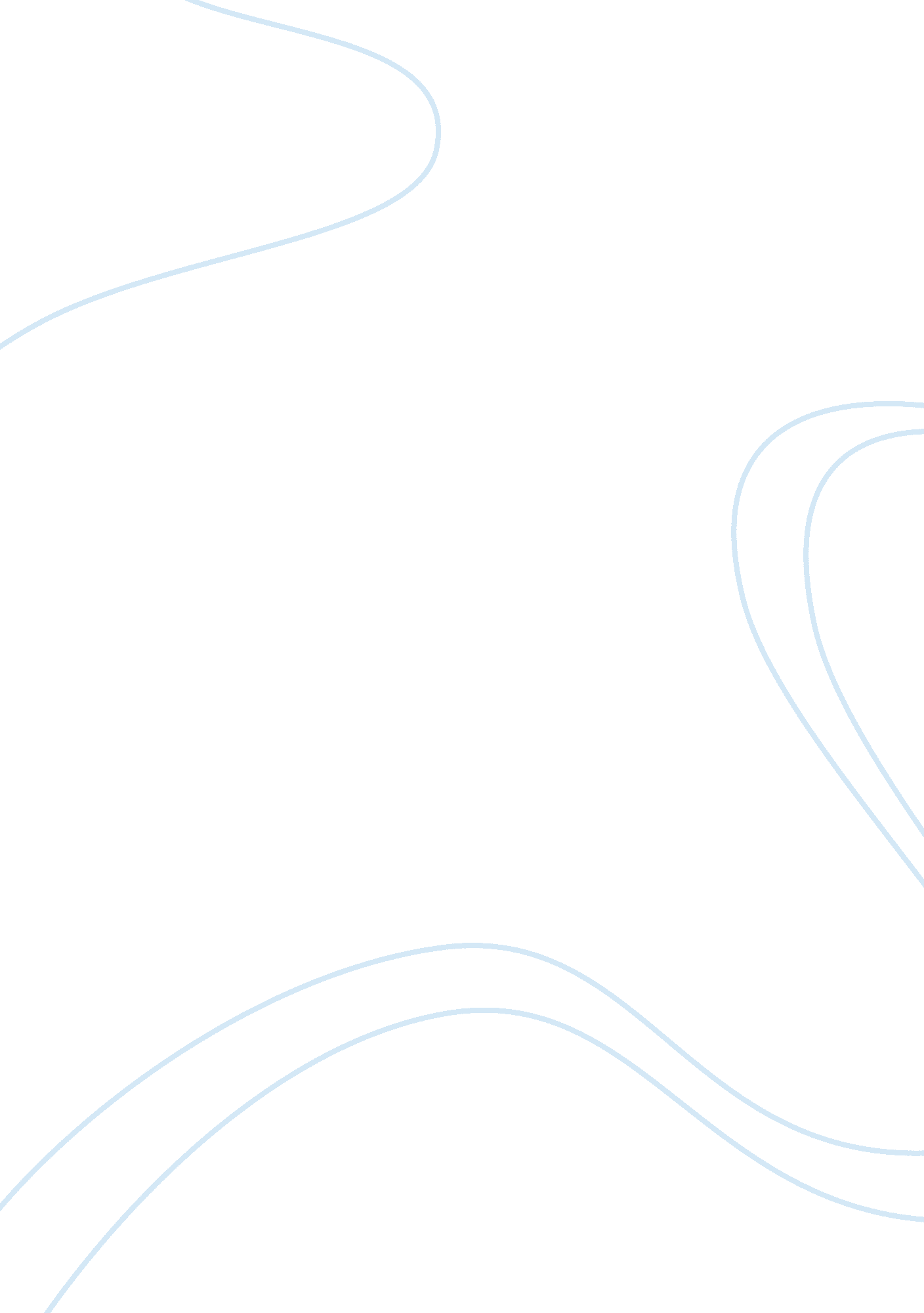 Price point of service business plans examplesHealth & Medicine, Body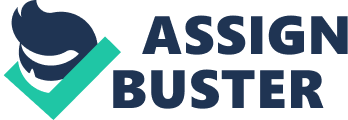 First BusinessBusiness Type: SpaBusiness Name: Telegada Day SpaLocation: Located along 1161 Puerta Del Sol in San Clemente, California. Services: Skin and body care therapies Involves the use of mechanical lymphatic drainage technique to nourish and hydrate the body. The technique enhances blood circulation in swollen legs. Another technique, cellulite, is employed to improve muscle tone, straighten the skin surface, reduce water retention and eliminate stretch marks and scars. Moreover, the vacuum message technique is performed on clients to tighten and make their skin smooth. Body Treatment A mixture Dead Sea salts, thermal mud and oils, are used perform an exfoliating body rub. The process nourishes the skins and heals sore muscle joints. First, the client is wrapped for about half an hour. Then, he or she showers using warm rainy shower. Thereafter, he or she is dried and body cream applied to smoothen and hydrates the skin. The other package under this service is bathing the client with eucalyptus or lavender salts in a warm tub. This is meant to moisturize the skin. Massage therapy Involves the use of long stroke calming massage to improve blood circulation and reduce tension. The massage is done using with warm massage oil under soothing music and soft lights and warm message oils. There is also a special message for expectant mothers meant to relieve discomfort and improve circulation, and relieve back pain, swollen legs and headaches. Reasons for selecting the services The services were interesting because they involved the use of unfamiliar materials, techniques, methods and process that include lymphatic drainage, thermal mud and cellulite reduction. Permanent Employment Package 
Minimum salary of US Dollars 3, 200 per month with all the benefits permanent employees are entitled to. 
Part-Time Employment Package 
Minimum wage of US Dollars 15 per hour 
Reasons 
The job requires high level of competency and skills in modern Spa services. It demands continuous research and studies that needs resources. 
Mission statement: To provide holistic skin care and body wellness services that rejuvenate, restore, refresh and recharge the body of both men and women while meeting their needs (“ About Talega Day Spa”). This mission statement is clear, achievable and realist. It is possible to provide services that satisfy clients’ needs and requirement while also making them look fresh and rejuvenated. However, the statement is long and not unique. Consequently, it is not easily memorable. Clients of visiting this facility are likely not to remember the statement identify it with the facility. Despite few issues, the statement is fair. Second BusinessBusiness Type: Medi SpaBusiness NameElan Medical Spa: Location: Located in Fairfield California at the entrance of Napa Valley. Services: Vampire facelift Combines natural healing powers and Food and Drug Administration approved fillers to remove wrinkle and fold and restores youthful contours. The Elan uses hyaluronic acid combined with platelet rich plasma to bring to restore skin texture without surgery. The process is conducted in the office and takes less than an hour. The result can be immediate or gradual. The result varies depending on age and health of the client. Lattisse It is FDA approved solution for people with inadequate eyelashes. The process makes the eyelashes to grow long and dark. It involves the application of solution called Lattisse at the base of eyelashes every night or as prescribed by doctor. According to Elan, the process makes the eyelashes begin growing after four weeks and attain full length in about sixteen weeks. The solution has bimatropost as an active ingredient. The ingredient increases both the length and the number of hairs. Body contouring The service is an alternative option for surgical liposuction. It involves the use of 3DEEP technology that is radio frequency based skin treatment device. The device uses many radio frequency sources and computer to control energy flow between electrodes. The treatment delivers controlled heat into the skin without damaging the epidermis. The process tightens the skin and treats acne and scars. Reasons for selecting the services The services were interesting because they involved use unfamiliar technologies and chemicals. These include 3DEEP and bimatropost. Mission Statement: To become a substantive center that provides services focused on community and individual health and rejuvenation (“ Mission Statement”). This mission statement is short, clear and achievable. However, it is not unique. There are no words in the statement that are special and unique to the facility. The statement can be used by other businesses in the same category without differentiating the company that it best represents. Nonetheless, the statement is good. 
Permanent Employment Package Minimum salary of US Dollars 4800 per month with all the benefits permanent employees are entitled to. Part-Time Employment Package Minimum wage of US Dollars 24 per hour Reasons 
The job requires high level of competency and skills not only in Spa services but also in medical field. It also has high occupational risk because it involves medical procedures. Third BusinessBusiness Type: SalonBusiness Name: Gloss SalonLocation: It is located along 5961 West Oaks Blvd, Rocklin in California. Services: Deep conditioning treatment 
This service makes the hair to appear thin and brittle. It is done within an hour. 
Permanent waves Involves the use of perms to curl client’s hair for a maximum period of six months. Color Involves the use of various shades of colors to change or correct the current or natural hair color 
Reasons for selecting the services The services were interesting because of the exaggerated words used in describing them. The hair was described as brittle a term that applies to glasses. The perms have also been described as permanent while they last for only six months. Moreover, the Salon claimed that it can die hair permanently while it is known fact that hair grows with its natural color. Mission: The salon strives to create a friendly relationship between the customer and salon professional. The salon does not pressure customer to buy its services but rather provide accurate prescription on artistic, creative and professional hairstyles that makes the client feel best (“ Gloss Salon Mission Statement”). This mission statement is unclear, long and not unique. It is made up of statements that are difficult to put together and get the purpose of the business. Moreover, it is very difficult to memorize the statement. For these reasons, the statement is poor. 
Permanent Employment Package Minimum salary of US Dollars 2800 per month with all the benefits permanent employees are entitled to. Part-Time Employment Package Minimum wage of US Dollars 13 per hour Reasons 
The job requires great skills in salon services. It does not demand great knowledge of other area outside beauty studies. Works Cited " About Talega Day Spa." About Talega Day Spa. N. p., n. d. Web. 8 Apr. 2014. . 
" Gloss Salon Mission Statement.” Hair Salon serving Rocklin, Granite Bay, Roseville, Lincoln. Gloss Salon, n. d. Web. 8 Apr. 2014. . 
" Mission Statement." Elan Medical Spa and Executive Health RSS2. Elan Medica, n. d. Web. 8 Apr. 2014. . 